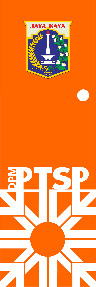 		Bidang KesehatanChecklist PersyaratanKelengkapan Berkas:CatatanKet : Mohon memberi catatan apabila pemohon datang lebih dari satu kali atau mengalami hambatan dalam langkah prosedurNo.                /Izin Praktik Okupasi Terapi (di Fasilitas Kesehatan)KewenanganUP PMPTSP KecamatanPengertianBukti tertulis pemberian kewenangan untuk menjalankan praktik Okupasi Terapi pada Fasilitas Pelayanan Kesehatan.Dasar HukumPeraturan Menteri Kesehatan Nomor 23 Tahun 2013 tentang Penyelenggaraan Pekerja dan Praktik Okupasi TerapiDiajukan Melalui WebJakevoNoPersyaratanAdaTidakada1Menginput Formulir Izin Praktik Okupasi Terapi secara elektronik melalui Jakevo.jakarta.go.,id2Identitas Pemohon/Penanggung Jawab (Scan Asli)WNI :  Kartu Tanda Penduduk (KTP-el) dan Kartu Keluarga (KK) WNA : Kartu Izin Tinggal Terbatas (KITAS) atau VISA / Paspor 3Jika dikuasakanSurat kuasa di atas kertas bermaterai sesuai peraturan yang berlaku dan KTP orang yang diberi kuasa4Izin Sarana :Izin Operasional / Sertifikat Standar yang telah terverifikasi untuk sarana kesehatan perpanjanganNIB dan Sertifikat Standar belum terverifikasi untuk sarana kesehatan baru5Surat Tanda Registrasi (STR) yang masih berlaku (Scan yang dilegalisasi), jika e-STR (lampiran Scan Asli)6 Pasfoto berwarna terbaru ukuran 4x6 cm 7Surat rekomendasi dari organisasi profesi8Surat keterangan sehat dari dokter yang memiliki Surat Izin Praktik (SIP)9Surat keterangan dari pimpinan sarana pelayanan kesehatan yang menyatakan bekerja pada sarana yang bersangkutan10Untuk mengurus Surat Izin Praktik Okupasi Terapis (SIPOT) kedua, lampirkan SIPOT pertama (Scan Asli)NoLangkah ProsedurTgl DiterimaTgl PenyelesaianParaf1Front Office2Tim TeknisSurvey / Tidak Survey3Kasubag TU4Kepala Unit PTSP5Petugas penomeran6Front OfficeWaktu PenyelesaianBiaya RetribusiMasa Berlakuuntuk praktik perorangan : 7 Hari kerja, faskes: 3 Hari kerja-Sesuai STR